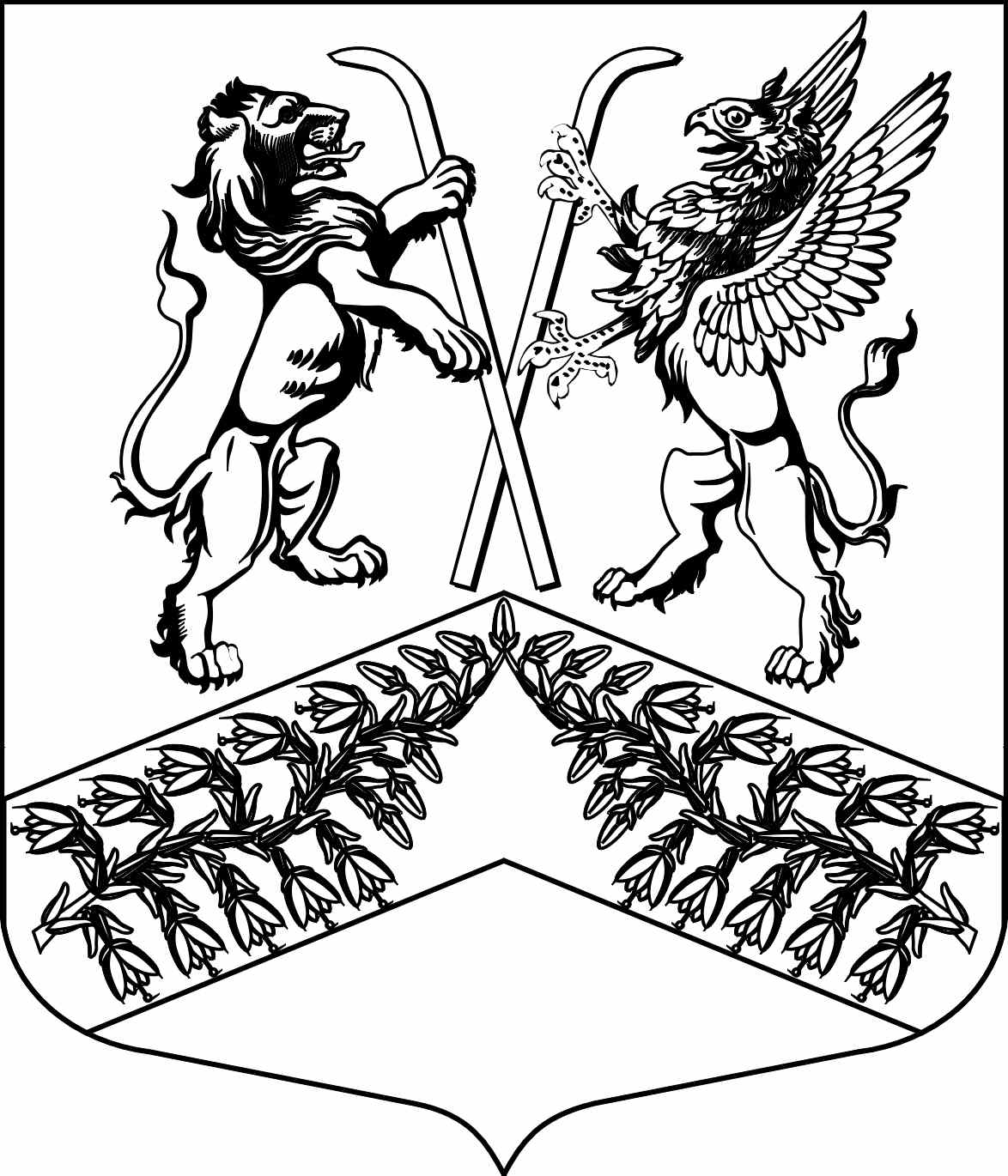 Муниципальное образование«Юкковское сельское поселение»Всеволожского муниципального района Ленинградской областиС О В Е Т   Д Е П У Т А Т О ВР Е Ш Е Н И Е___28.12.2015___                                                                    №  ___25___               дер. ЮккиОб утверждении Устава муниципального образования «Юкковское сельское поселение» Всеволожского муниципального района Ленинградской области в новой редакцииВ целях приведения Устава муниципального образования «Юкковское сельское поселение» Всеволожского муниципального района Ленинградской области 
в соответствие с действующим законодательством, руководствуясь Федеральным законом от 06.10.2003 № 131-ФЗ «Об общих принципах организации местного самоуправления 
в Российской Федерации», решением Совета депутатов от 08.08.2013 № 31 
«Об утверждении Положения о порядке организации и проведения публичных слушаний на территории муниципального образования «Юкковское сельское поселение», Совет депутатов муниципального образования «Юкковское сельское поселение» Всеволожского муниципального района Ленинградской области р е ш и л:Утвердить Устав муниципального образования «Юкковское сельское поселение» Всеволожского муниципального района Ленинградской области в новой редакции согласно Приложению 1.Главе муниципального образования «Юкковское сельское поселение» направить настоящее решение в регистрирующий орган в течение 15 дней после его принятия.Настоящее решение подлежит опубликованию в течение 7 дней со дня его поступления из территориального органа уполномоченного федерального органа исполнительной власти в сфере регистрации уставов муниципальных образований и вступает в силу с даты опубликования.Глава муниципального образования «Юкковское сельское поселение» Всеволожского муниципального района Ленинградской области             ______________            И. В. Петров